MEGHÍVÓA MISKOLCI VASUTAS SPORTLÖVŐ EGYLET2018. március 24.-én 1600 órai kezdettel 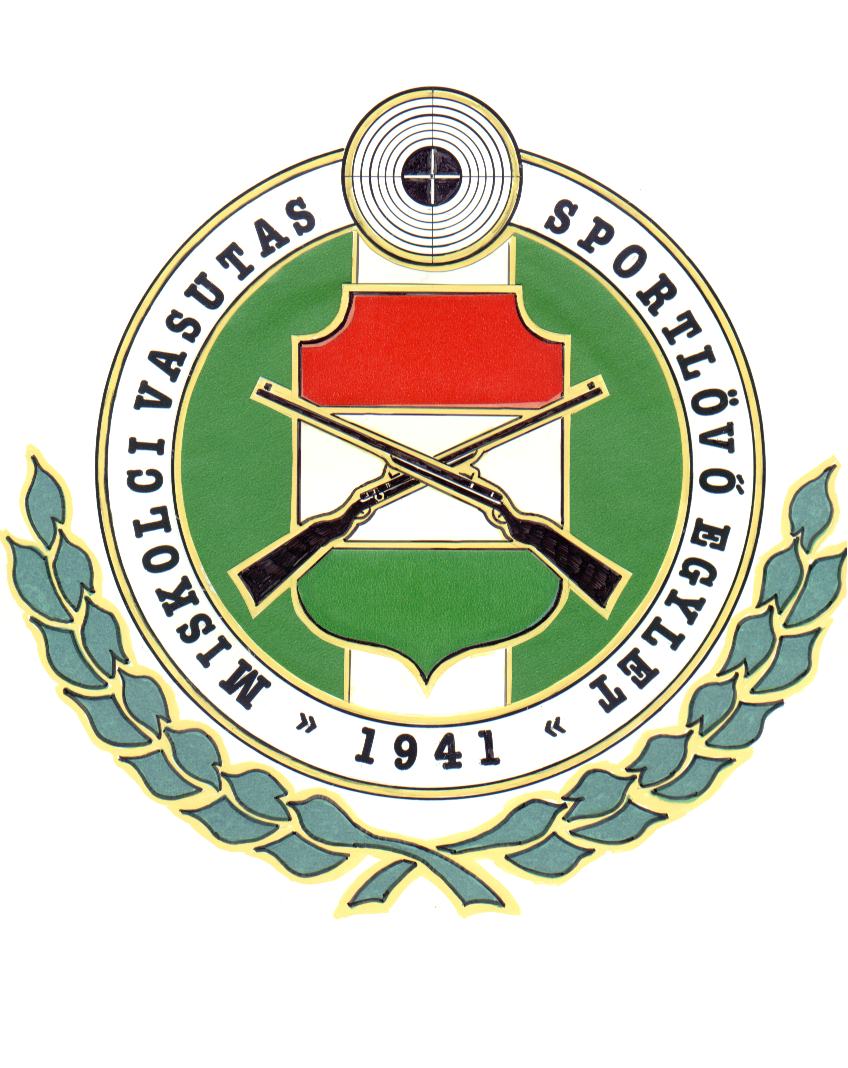  ÉVZÁRÓ KÖZGYŰLÉST TARTa Csokonai úti lőtér klubhelyiségében, melyre ezúton tisztelettel meghívjuk és elvárjuk.Határozatképtelenség esetén 2018.03.24. 1630 órai kezdettel tartjuk a megismételt Közgyűlést.Napirendi pontok:Megnyitó, elnöki köszöntő2017 évi beszámolók2018 évi tervekegyebekA közgyűlés napirendi pontjainak különös fontosságára való tekintettel megjelenésére feltétlenül számítunk.Miskolc, 2018. február 28.				  ELNÖKSÉG